ROOMMATE AGREEMENT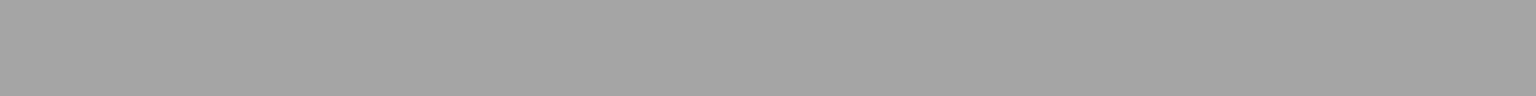 Student L if e & L e a d e r ship Office | Not re Dammed Nam Ur University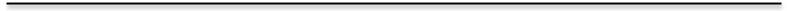 This agreement, made on the ____________ day of _____________________, 20_______, is a contract between_________________________________, _________________________________, _________________________________, of_________________Hall, Room_________.I understand that I will be held accountable to items within this agreement, and I as an individua l a mresponsible for my behavior, and my guests’ behavior.  I further recognize that we a s a g r o up and I a s a n individua l are responsible to the H o using office, the University, and each other.  Change to this agreement must be mutual.1.	Room cleanlinessTopics to discuss: what is clean to you? Vacuuming, sweeping, mopping, dusting, trash removal, recycling, dirty dishes, items around the sink, fridge cleanup (if applicable).________________________________________________________________________________________________________________________________________________________________________________________________________________________2.	Trash r e m o v a l and dish e sTopics to discuss: How often should trash be removed from the room, who should remove trash from the room?________________________________________________________________________________________________________________________________________________________________________________________________________________________3.	HygieneTopics to discuss: Dirty laundry, shoes/feet, showering, body odor, deodorant, air freshener________________________________________________________________________________________________________________________________________________________________________________________________________________________4.	Noise/Study timesTopics to discuss: Study hours, friends visiting, noise tolerance during study time.________________________________________________________________________________________________________________________________________________________________________________________________________________________5.	Sha ring o f persona lite m s/ Use of your possessionsTopics to discuss: Items that C AN and C AN N O T be shared, asking permission to use shared items, replacing items that are used up, broken, guests using shared items (i.e., stereo, TV, computer, food, etc.)________________________________________________________________________________________________________________________________________________________________________________________________________________________6.	GuestsTopics to discuss: Guest number, frequency of guests, how early/late can guest(s) visit during the week, weekends; expectations of guest(s)’ behavior, frequency of overnight guests (see handbook for official licensing agreement terms); necessity for advance notice of guests.____________________________________________________________________________________________________________________________________________________________________________________________________________________________________________________________________________________________________________________________________7.	Da ma g e sTopics to discuss: Damages to the room due to accident, negligence, or destruction; reporting to Housing Staff, payment of damages.________________________________________________________________________________________________________________________________________________________________________________________________________________________ROOMMATE AGREEMENTStudent L if e & L e a d e r ship Office | Not re Dammed Nam Ur University8 .	Alcohol/ Drugs/ Drug ParaphernaliaTopics to discuss: Can alcohol/drugs be stored in the room? Can alcohol/drugs be used in the room? When can alcohol/drugs be used in the room? Can guests consume alcohol/drugs or bring alcohol/drugs into the room?________________________________________________________________________________________________________________________________________________________________________________________________________________________9.	Sleeping ArrangementsTopics to discuss: Light vs. Heavy sleepers; Who snores; Night Person vs. Day person; Music on/off during sleeping time; Alarms and the snooze button; Guests staying overnight; Lights/nightlight usage during sleeping times.________________________________________________________________________________________________________________________________________________________________________________________________________________________1 0.	S a f e tyTopics to discuss:________________________________________________________________________________________________________________________________________________________________________________________________________________________1 1.	Resolutino n of disputesTopics to discuss:________________________________________________________________________________________________________________________________________________________________________________________________________________________1 2.	Additional Comments________________________________________________________________________________________________________________________________________________________________________________________________________________________________________________________________________________________________________________________________________________________________________________________________________________________________________________________________________________________________________________________________________________________________________________________________________________________________________________________________________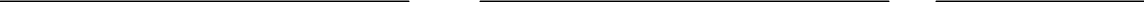 Student Name	Student Signature	DateStudent Name	Student Signature	DateStudent Name	Student Signature	DateRA Name	RA Signature	Date